КЛАСНА РАБОТА № 1Име:..................................................................................................., №............................Прочетете текста и изпълнете задачите от 1. до 3. включително.   Плевенска област обхваща централната част на Дунавската равнина. Тя е с приблизително 320 000 жители, от които 150 000 населяват град Плевен. Областта включва 11 общини : Плевен, Белене, Гулянци, Долна Митрополия, Долни Дъбник, Левски, Искър, Никопол, Пордим, Червен бряг и Кнежа. В околностите на Плевен се намира и село Вълчитрън. То е само на 22 км югоизточно от града. Там през 1924 г. е открито световноизвестното Вълчитрънско златно съкровище. Един от интересните обекти в Плевенска област е град Долни Дъбник. В него се намират множество исторически паметници на Плевенската епопея. Градът се намира на 15 километра югозападно от Плевен. Там се извършва най-големият добив на петрол и естествен газ в България. Трите езера в околностите на Долни Дъбник са любими места за много почиващи, за водни спортове, воден туризъм и риболов. Карта на Плевенска област 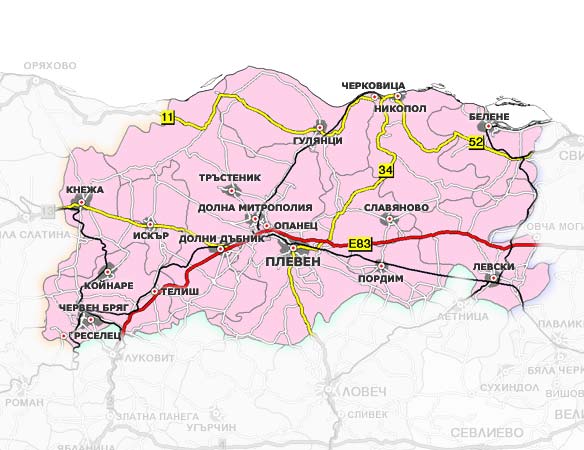  1.Каква е основната функция ня текста и картата към него? А) информативна Б) коментарна В) развлекателна Г) експресивна 2. Кое твърдение НЕ е вярно според текста? А) Край село Вълчитрън е открито световноизвестно златно съкровище. Б) Край Долни Дъбник се намират най-големите находища на петрол и природен газ в България. В) Град Долни Дъбник се намира на 15 километра югоизточно от Плевен. Г) Плевенска област обхваща 11 общини. 3. Запишете четири общини от Плевенска област, които са споменати в текста и се намират на картата на запад от община Плевен. (Запишете отговора.) ............................................................................................................................................ 4. Кое от посочените фразеологични словосъчетания може да се постави на празното място в изречението? Когато правехме някоя детска лудория, учителката не си................................., но деликатно намираше начин да ни накара да осъзнаем провинението си. А) затваряше устата Б) затваряше очите В) затваряше ушите Г) играеше с открити карти 5. При коя от двойките има отношение както при двойката пчела – цвете? А) гларус – море Б) ученик – дискотека В) манекен – подиум Г) космос - совалка 6. Изберете най-подходящите думи, с които могат да бъдат запълнени празните места в текста. На 3 км от софийския квартал Драгалевци, сред горите на Витоша, се намира един от най-красивите манастири в България – “Света Богородица Витошка”. Заобикилен от невероятна природа, той е като приказка в гората и разходката до него е едно прекрасно (А)........................................... . Манастирът е основан от цар Иван-Александър, а най-стари (Б)......................................... за него има във “Витошката златопечатна грамота” на цар Иван Шишман.     Манастирът често е (В)...................... Царски манастир. Разрушен е от османските турци при завладяването на София и е изоставен от монасите си. През 1476 г. софийският болярин Радослав Мавър го връща към живот – с негови средства манастирът е възстановен, а старата черква е (Г)............................... в духа на Търновската живописна школа. От това време са запазени портретите на ктиторите – Радослав, съпругата му Вида и двамата им сина. А) развлечение, преживяване, откритие Б) сведения, разкази, обявления В) наречен, назован, наричан Г) изписана, боядисана, нарисувана 7 . Кое от изреченията НЕ е сложно съставно изречение с подчинено подложно изречение? А) Не се чуваше дори птиче да пропее. Б) Личеше, че е добре гледан. В) Съобщиха, че не са получили пратката. Г) Който заобикаля, по-скоро отива. 8. Определете вида на подчиненото изречение в състава на сложното съставно изречение.          Сивушка направи усилие да го придружи. ............................................................................................................................................................9. Кое от изреченията е сложно съставно с подчинено допълнително изречение? А) Реши да не нощува на същото място. Б) Беше му много трудно да признае поражението си. В) Не се чуваше дори птиче да пропее. Г) Отсега нататък те често се спираха да си починат. 10. В кое изречение НЕ е допусната пунктуационна грешка? А) Който прави зло, да не чака добро. Б) Който се мести на софрата не се наяжда. В) Искаше му се, да погали немирната си внучка. Г) За времето не бе трудно, да зарине окопите и гробовете на загиналите. 11. В кое от изреченията НЕ е допусната пунктуационна грешка?А) Не схвана мисълта му обаче кимна с глава.Б) И когато, уморен и ядосан слизаше от автобуса, чу гласът й да го вика по име.В) Спомняйки си отминалите битки хъшовете по-леко понасят емигрантския живот.Г) На това място винаги когато имаше слънце, се явяваше малка сърничка.12. Коя е най-подходящата дума, с която може да се допълни изречението? Археоложките открития косвено потвърждават много................................, споменати в различни легенди. А) примери Б) явления В) факти Г) действия 13. Коя от подчертаните думи е употребена неправилно в изречението? Природата в произведенията (А) на Елин Пелин не е само живописен фонд (Б), а истински художествен (В) образ, пресъздаващ удивителни (Г) настроения и чувства. 14. Кой проблем НЕ е поставен в стихотворението „На прощаване в 1868 г.”? А) за смъртта и безсмъртието Б) за величието на родната природа В) за диалога между поколенията Г) за робството и свободата 15. Посочете НЕВЯРНОТО твърдение. Лирическият герой в творбата  “На прощаване в 1868г.” е: А) родолюбец Б) горда и непокорна личност В) човек, който следва предано родовота традиция Г) свободолюбива личност 16. Образът на кой герой от “Немили-недраги” е изграден чрез портрет, преживявания, реч, съновидение, постъпки, отношение на другите герои? А) Бръчков Б) Македонски В) Странджата Г) Попчето 17. Посочете НЕВЕРНИЯ отговор. Изгнаническата участ обрича хъшовете на: А) носталгия по близките и родния край Б) безизходица, принудително бездействие В) унижения и непреодолимо отчуждение между тях Г) глад, мизерия, скиталчество 18. Според посланията на Вазовата повест „Немили-недраги” и Ботевото стихотворение „На прощаване в 1868 г.” река Дунав НЕ е символ на: А) граница между родовия свят и света на чуждото Б) граница между робството и свободата В) свещена река, чието прекосяване е равно на посвещаване на свята мисия Г) непреодолимо препятствие по пътя към изпълняване на родовия дълг 19. Попълнете таблицата, като във втората колона запишете вида на изречението по състав.   20. Преобразувайте пряката реч в изречението в непряка, като спазите правилата за пунктуационно оформяне и запазите основното глаголно време. „И тези не ме разбират” – помисли си бай Ганьо. 21. Запишете какъв е видът на изречението по състав. Навлязохме в стар асфалтов път, който лазеше като ленива змия. ........................................................................... 22. Препишете текста, като редактирате допуснатите правописни и пунктуационни грешки, както и грешки при членуване. България е Европейска страна расположена в источната час на Балканският пулуостров. Близоста до Юго западна Азия й осигорява допълнителни предимства което я превръща в една от най- крастопътните територии на светът. 23. Попълнете таблицата, като срещу цитата запишете какво художественото средство е подчертаният израз. 24. Попълнете таблицата, като във втората колона запишете името на литературния герой, за когото се отнася съответният цитат. 25. Запишете в две-три изречения какви са внушенията на израза “Един нов и гладен пролетариат, съставен от подвизи, дрипи и слава” от повестта “Немили -недраги” на Иван Вазов. ....................................................................................................... ......................................................................................................................................................................................................................................................................................................................................................................................................................................................................................................................................................................................................................................................................................................................................................................................................................................................................................................................................................................................................................................................................................................  Дидактическа задача:..................................Скала: Тест – 65 точки               Преразказ – 35 точки               Общо: 100 точкиИзползва се националната скала за преобразуване на точките в оценка.Моите точки:Оценка:Родител:  № Пример Вид на изречението по     по състав 1.Навсякъде се говореше, че русите са оттатък Дунава.2.Под хижата имаше извор, от който бликаше ледена вода. 3.Реши да не нощува на същото място 4.След като провери добре възлите, козарят хвана поводите на    магарето...№ Цитат Художествено средство 1. «немили, клети, недраги» 2. «със сърце мъжко, юнашко» 3. «а пък със сабя помилват» 4. «бяло ми месо по скали, по скали и по орляци № Цитат Герой А “Най-старият от тях ,който беше най-снажен, дълголик, сух, жълт, с гъста черна брада...” Б “Оня, който разказваше, беше един висок мъж с дребно и надупчено от шарката лице, с дълги сиви мустаци и с лукави, дръзки очи.” В “Той имаше лице сухо, длъгнесто, жълтеникаво, което се окончаваше с една остра брада без косми.” Г “Мечтател, идеалист, ветреник – той искаше да вкуси от сладостта на неизвестното и новото.” № Отговори Точки 1 А 1 2 В 1 3 Долни Дъбник, Искър, Червен бряг, Кнежа 4 4 Б 1 5 А 1 6 Б 2 7 Г 2 8 В 2 9 А 2 10 Б 1 11 Г 1 12 В 2 13 Б 2 14 Б 1 15 В 2 16 А 2 17 В 2 18 Г 1 19 1- сложно съставно с подчинено подложно изречение; 2-сложно съставно с подчинено определително изречение.; 3- сложно съставно с подчинено допълнително изречение.; 4- сложно съставно с подчинено обстоятелствено изречение 4 20 Бай Ганьо си помисли, че и тези хора не го разбират. 3 21 Сложно смесено изречение 2 22 България е европейска страна, разположена в източната част на Балканския (неправилно членуване) полуостров. Близостта до Югозападна (слято писане) Азия й осигурява допълнителни предимства,което я превръща в една от най- кръстопътните територии на света (неправилно членуване). 13 23 1- градация; 2- епитети в инверсия; 3- метафора; 4- спираловидно повторение 4 24 Странджата; Македонски; Хаджият; Бръчков 4 25 Ключови думи изрази, които трябва да бъдат използвани в ученическия текст: лирическо отстъпление, антитеза, оксиморон; доказват правотата на избора им – да водят трудно, изпълнено с лишения битие, в негостоприемната страна; героично минало; жестоко настояще като изгнаници в Румъния; водят борба за физическо оцеляване; любовта към родината им дава сили и вдъхновение за нови подвизи. 5 Общ брой точки: 65 